


БІЛОЦЕРКІВСЬКА МІСЬКА РАДА	КИЇВСЬКОЇ ОБЛАСТІ	Р І Ш Е Н Н Явід 25 листопада 2021 року                                                             № 1966-21-VIIIПро безоплатну передачу на баланс Управління культури і туризму Білоцерківської міської ради та Управління освіти і науки Білоцерківської міської радизакінчених будівництвом об'єктів	Розглянувши подання міського голови Дикого Г.А., відповідно до ст. 25, 59, 60 Закону України «Про місцеве самоврядування в Україні», міська рада вирішила:1. Управлінню капітального будівництва Білоцерківської міської ради передати безоплатно, а Управлінню культури і туризму Білоцерківської міської ради прийняти на баланс закінчений будівництвом об'єкт:1.1. «Будівництво евакуаційного виходу будівлі КЗ БМР Білоцерківська школа мистецтв №1 по бульв. Олександрійському, 7 у м. Біла Церква Київської області».2. Управлінню капітального будівництва Білоцерківської міської ради передати безоплатно, а Управлінню освіти і науки Білоцерківської міської ради прийняти на баланс закінчений будівництвом об'єкт:2.1. «Будівництво спортивного майданчику БНВО «Ліцей-МАН» по вул. Павліченко, 30 у м. Біла Церква Київської області».3. Передачу здійснити згідно акту приймання-передачі відповідно до чинного законодавства України.4. Контроль за виконанням рішення покласти на постійну комісію з питань інвестицій, регуляторної політики, транспорту і зв’язку, торгівлі, туризму, послуг і розвитку підприємництва, власності, комунального майна та приватизації, розвитку агропромислового комплексу.Міський голова							                 Геннадій ДИКИЙ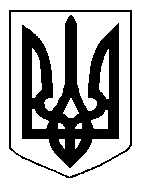 